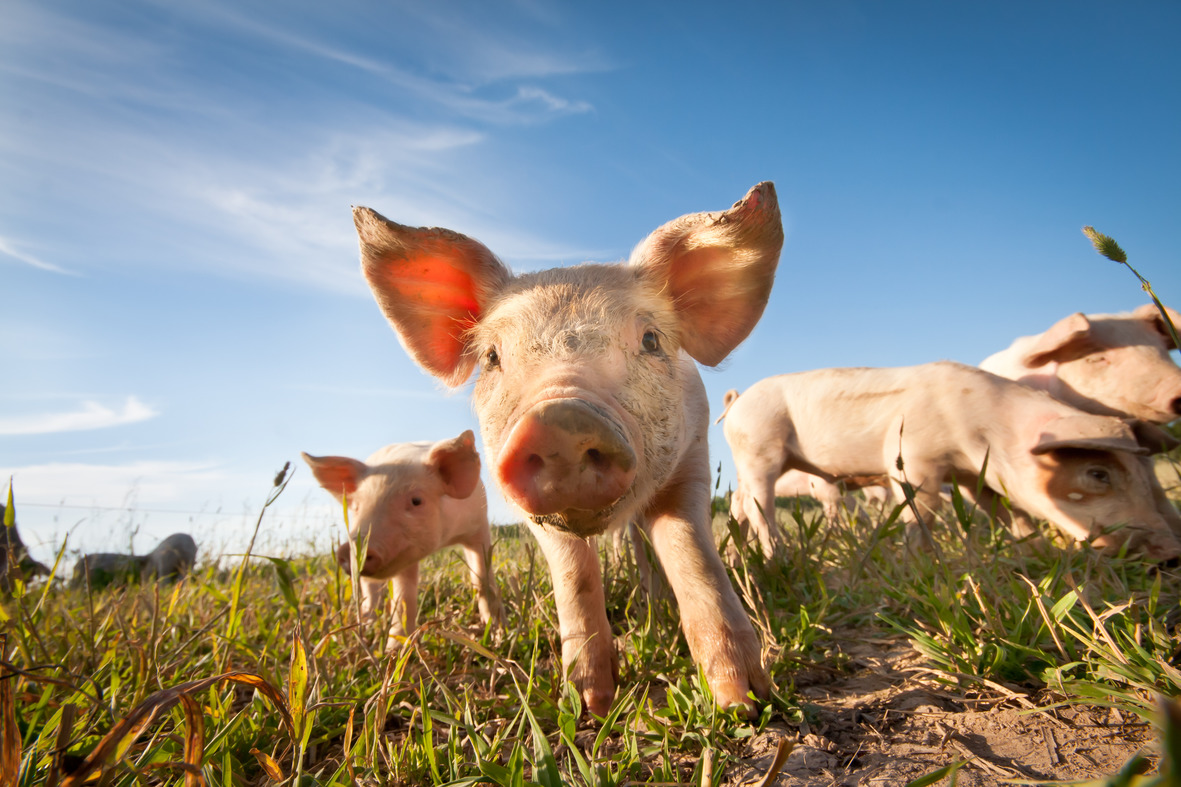 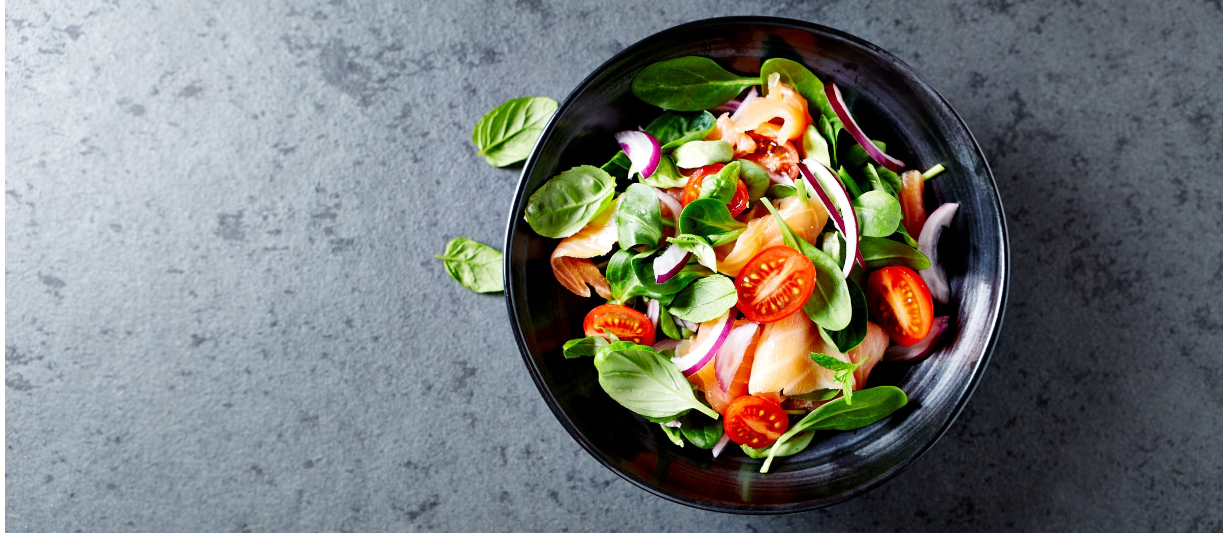 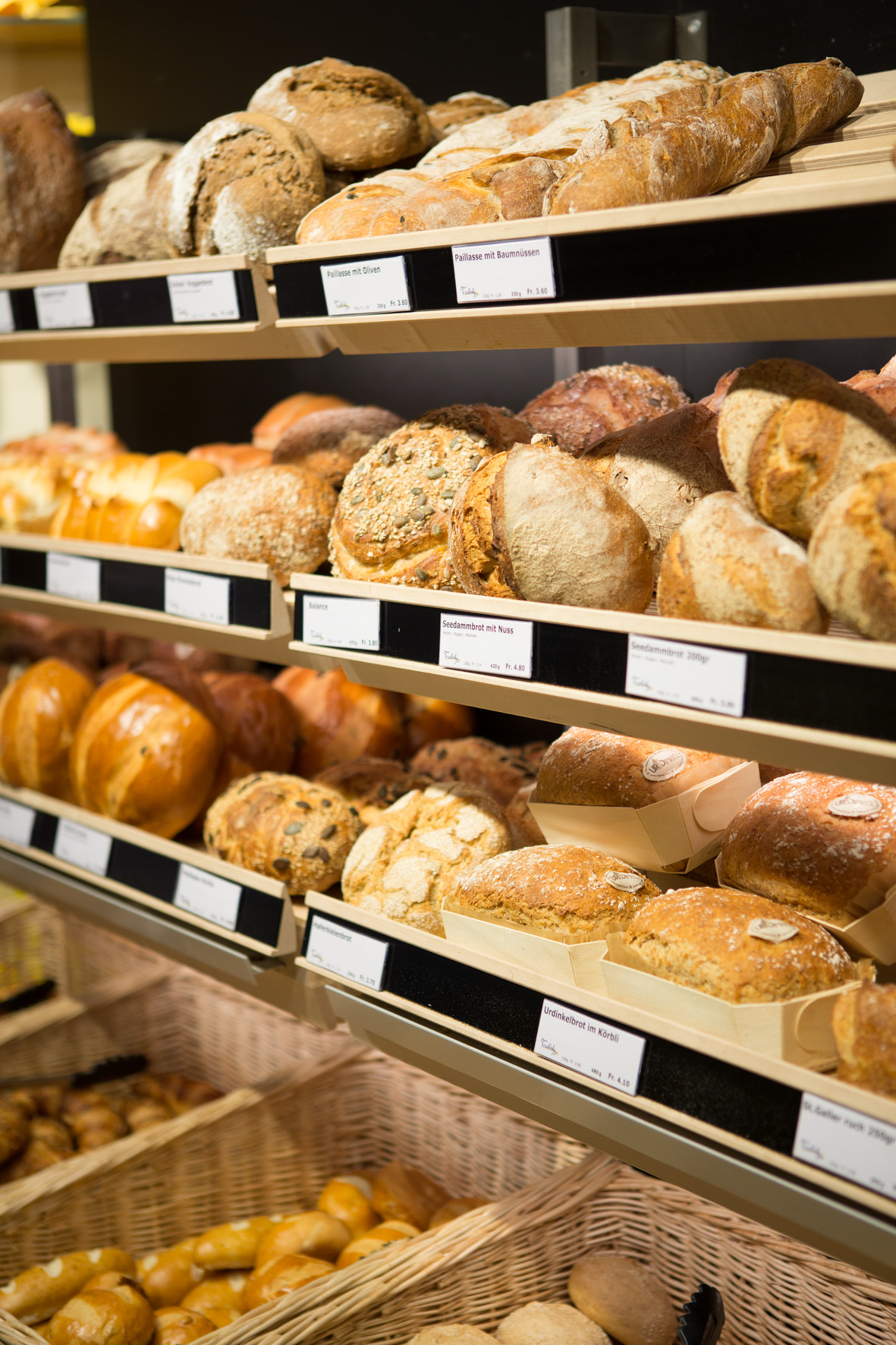 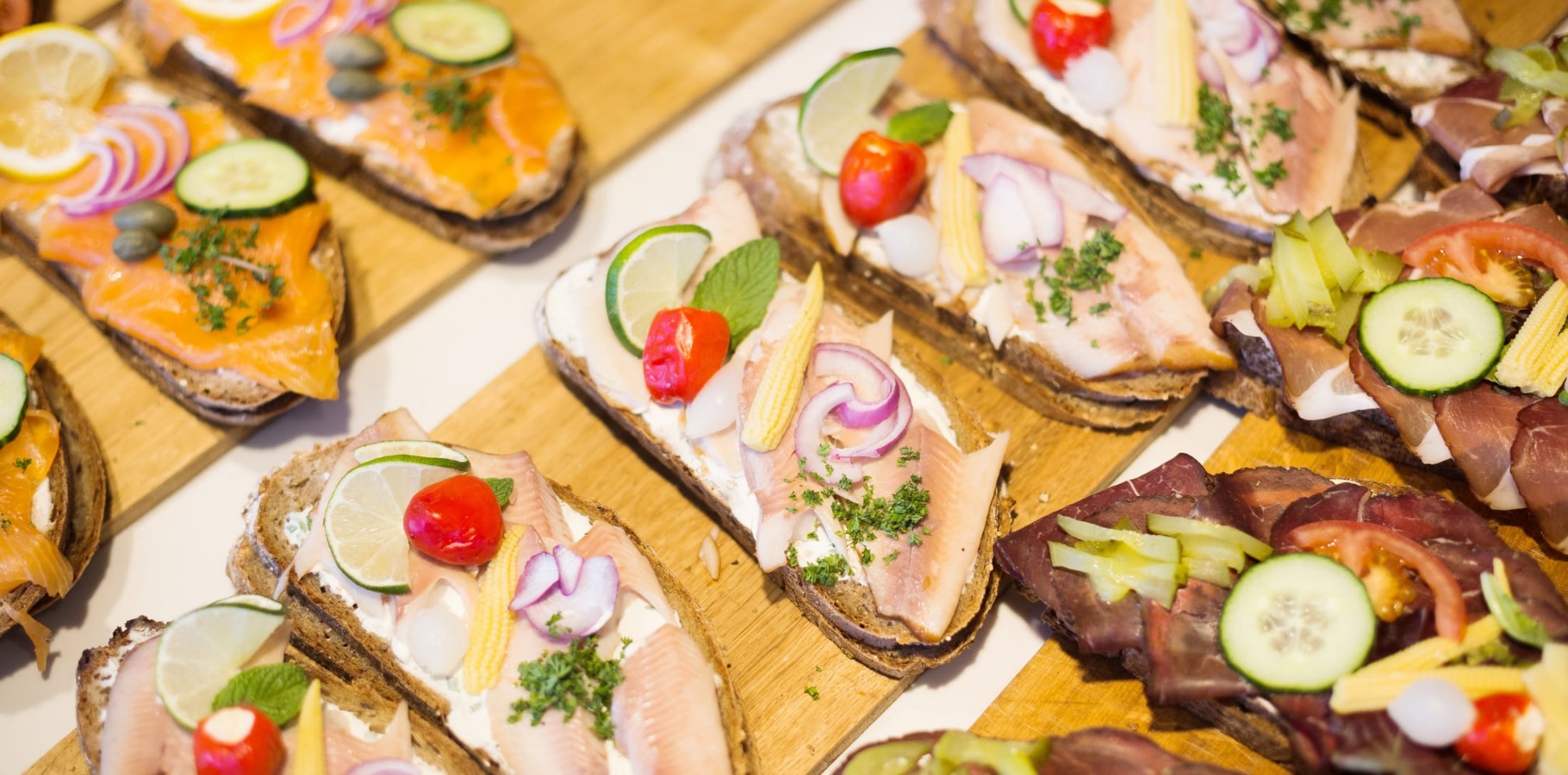 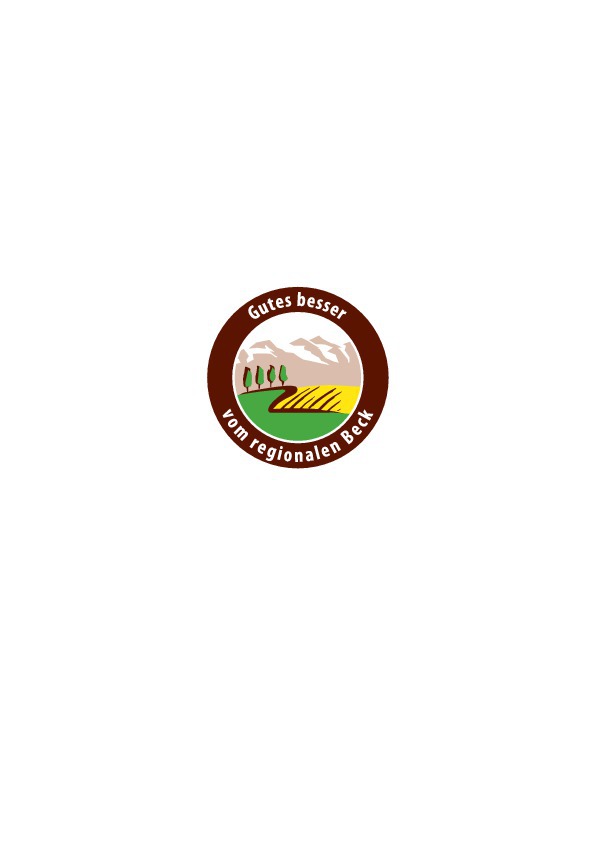 RegionalitätBetrieb  Strasse  Ort 
Telefon  Mail
SpezialangebotGeschichteMonatsbrotBeschreibungCHF …Saison SandwichBeschreibungCHF …TagesdessertBeschreibungCHF …MonatsgetränkBeschreibungCHF …zukünftige EventsDatum, ZeitAnlassPreis pro PersonPreis KinderAlle Preise inklusive 7.7% Mwst.